 
                                     Thunderbird District Bobcat Roundup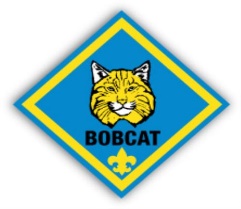 October 6, 2018Cub World at Beaumont Scout ReservationCome join us as we celebrate the start of your Scouting Experience.We will have tons of fun at the Cub World play area.Cost is free. Bring a friend, bring your whole family. Tours of all that Beaumont offers, with plenty of time to play.                 Campsites, Old West Fort, Pirate Ship, Eagle Tower          Boy Scouts from the District will teach your Cubs all of the                 Bobcat Requirements.The Thunderbird Training Staff will provide Youth Protection Training at 9:00amDen Leader/Cub Master Training starting at 11:00amCome and get your training while your Cubs are having the time of their lives.Cost for Cub Leader Training will be to cover materials only.